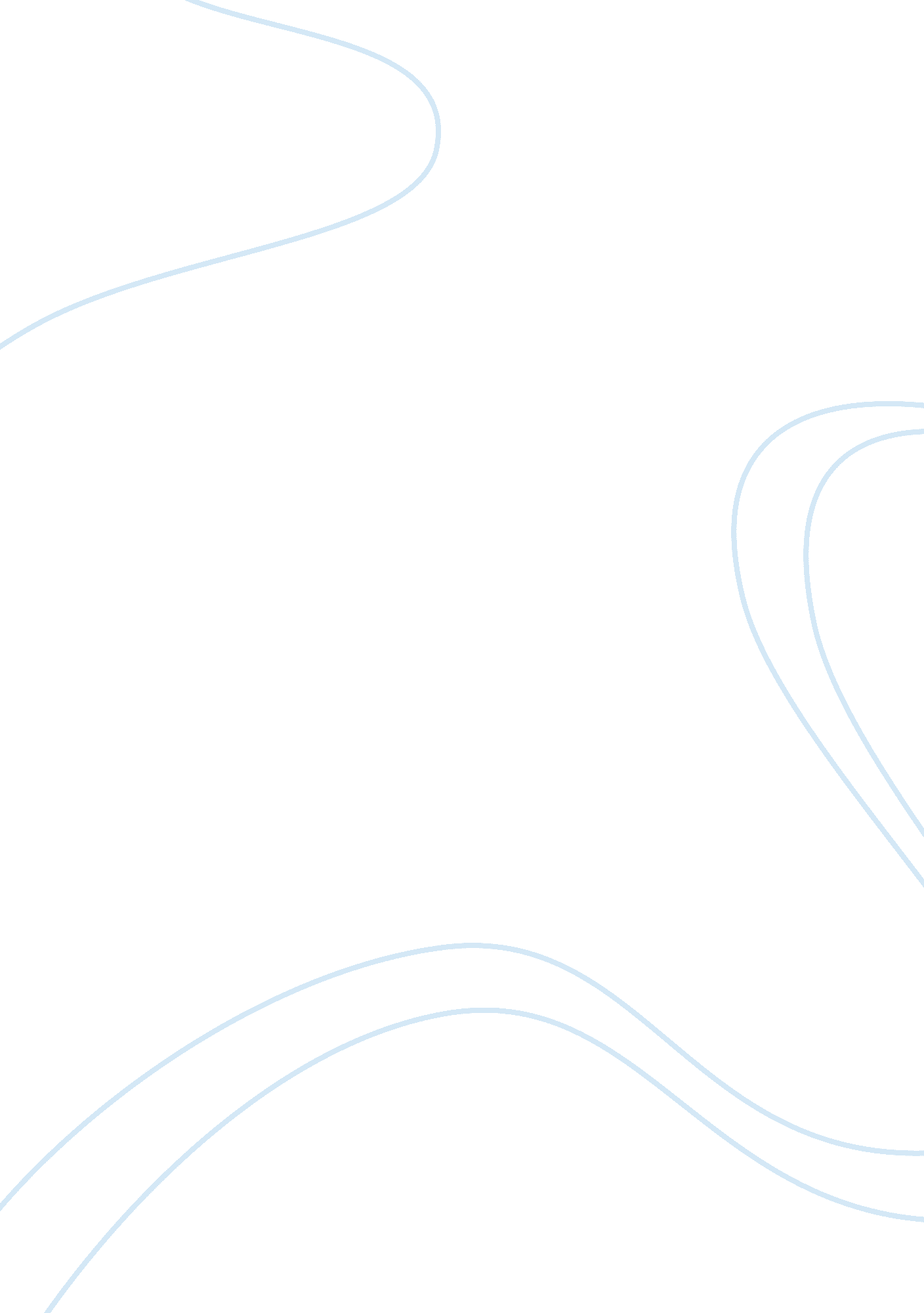 Republic governmentSociology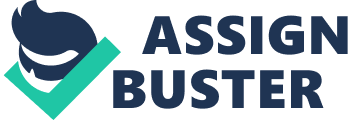 Even though colonial life has almost ended, some parts of the world are still fighting for a proper government according to their own views. Two of these major parts are Palestine and Kashmir. What's ironic is that countries involved in these disputes are republics themselves, but look at the years of the struggle these areas have gone through. 
Theoretically, the United States is a democratic republic nation where people exercise control over their rulers through elections and lobbying; but since the implementation of the new constitution, the government has been facing extensive difficulties. 

The financial problem was the main worry of the new government. They were in huge debt due to the Revolutionary War, which was a threat to their economy. The need for roads and bridges was inevitable, but they could not be afforded. Enforcing new taxes was also a problem, which leads to the Whiskey Rebellion. Handling of Foreign Affairs proved difficult too, as everyone had their own views regarding war and peace. For instance, during the French war against the British, some supported either side while others remained neutral. In addition, due to disputes over government policies, political parties have established that lead to further differences. 

Regarding social reforms, the government needed to establish public schools and legal rights for women. The question of slavery proved to be the greatest worry. The north wanted out while the south depended their lives on them. Civil War rose and the matter became uncontrollable. 

Due to the rising population, the government had to face huge challenges during the industrial revolution. As the country had come out a long way from the common early problems, the stock market crash of 1929, followed by the Great Depression proved to be a huge setback in the American economy. In the later years, the country faced dangerous threats of communism; and poverty, racism, and pollution due to the growing population were still at large. (Handlin, 1990) 

But even these problems proved to be insignificant for the govt.; it was a " people's" govt.! Social problems were all solved; women were granted political rights and slavery ended after the Civil War of 1865. Blacks were given legal rights and allowed to attend schools. (Handlin, 1990) 

Industrialization, together with the exploitation of natural resources helped a lot in coping with the rising population. Modern technology, along with the movement of people towards cities raised their living standards. The election of Franklin D. Roosevelt turned out to be a blessing after the Great Depression as he provided public works projects to produce jobs, relief for farmers, support to manufacturers, and the regulation of banks. (Handlin, 1990) 

During the latest years, legislation was passed to reconstruct the savings and loan industry, which failed in the 1980s. At the same time, concern for the environment also rose due to frequent oil spillages. Hence, the Republic Government proved to be successful, overall. (Handlin, 1990) 